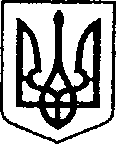 Ніжинська міська радаVІІІ скликанняПротокол № 16засідання постійної комісії міської ради з  питань освіти, охорони здоров’я, соціального захисту, культури, туризму, молодіжної політики та спорту16.11.2021 р.                                                                                               15:00                                                                                                             Малий зал                                                                                                                                                                                                                                                                               Головуюча:  Кірсанова С. Є. Члени комісії: Король В. С., Алексєєнко С. Г., Смалій К. М., Луняк Є. М.,  Тесленко О. А.Відсутні: Жедала Л. О.Присутні: список додається.Формування  порядку денного:СЛУХАЛИ:	Кірсанову С. Є., голову комісії, яка ознайомила присутніх з порядком денним засідання постійної комісії міської ради з  питань освіти, охорони здоров’я, соціального захисту, культури, туризму, молодіжної політики та спорту від 16.11.2021 року та запропонувала його затвердити.ВИРІШИЛИ:		затвердити порядок денний.ГОЛОСУВАЛИ: 	«за» -  6 одноголосно.Порядок денний:Про внесення змін до штатного розпису Ніжинської дитячо-юнацької спортивної футбольної школи  Ніжинської міської ради  Чернігівської області (ПР №728 від 16.11.2021 року);Про затвердження штатного розпису комунального закладу «Міський центр фізичного здоров’я «Спорт для всіх» Ніжинської міської ради Чернігівської області» в новій редакції (ПР № 752 від 19.11.2021 року);Про перейменування Ніжинського міського центру соціальних служб для сім’ї, дітей та молоді та затвердження Положення в новій редакції (ПР №716 від 15.11.2021 року);Про надання Ніжинським міським центром соціальних служб Ніжинської міської ради Чернігівської області соціальних послуг за рахунок бюджетних коштів (ПР №719 від 15.11.2021 року);Про затвердження Програми економічного і соціального розвитку Ніжинської територіальної громади на 2022 рік (ПР №684 від 25.10.2021 року);Про затвердження положення про колективне фінансування проектів Ніжинської територіальної громади шляхом краудфандингу (ПР №688 від 02.11.2021 року);Про затвердження Порядку надання фінансової підтримки громадським організаціям, що здійснюють діяльність на території Ніжинської територіальної громади, за рахунок коштів бюджету Ніжинської міської територіальної громади (ПР №694 від 05.11.2021 року);Про внесення   змін та доповнень до Міської цільової Програми фінансової підтримки Комунального некомерційного підприємства “Ніжинський міський центр первинної медико-санітарної допомоги” Ніжинської міської ради Чернігівської області та забезпечення медичної допомоги населенню на 2021-2023 роки” (ПР №700 від 10.11.2021 року);Про безоплатне прийняття у власність Ніжинської територіальної громади кисневих концентраторів для комунального некомерційного підприємства “Ніжинський міський центр первинної медико-санітарної допомоги” Ніжинської міської ради Чернігівської області (ПР №708 від 11.11.2021 року);Про проведення конкурсу на заміщення вакантної посади директора Ніжинського міського центру соціальних служб Ніжинської міської ради Чернігівської області (ПР №706 від 10.11.2021 року);Про внесення змін до «Міської програми утримання та забезпечення діяльності КЗ Ніжинський міський молодіжний центр Ніжинської міської ради на 2019-2022 роки (ПР №727 від 16.11.2021 року).Розгляд питань порядку денного:1. Про внесення змін до штатного розпису Ніжинської дитячо-юнацької спортивної футбольної школи  Ніжинської міської ради  Чернігівської області (ПР №728 від 16.11.2021 року)СЛУХАЛИ: Глушко П. В., начальника відділу з  питань фізичної культури і спорту, який ознайомив присутніх з проектом рішення та надав пояснення щодо необхідності його прийняття.ВИСТУПИЛИ: Смалій К. М., заступник голови комісії, який запропонував створити «Спортивну раду», яка б займалася питаннями у галузі фізичної культури та спорту в Ніжинський територіальній громаді. Також запропонував присутнім запросити на наступне засідання комісії з  питань освіти, охорони здоров’я, соціального захисту, культури, туризму, молодіжної політики та спорту керівників закладів фізичної культури та спорту для заслуховування від них інформації щодо діяльності закладів, а також надання пропозицій стосовно створення «Спортивної ради».Участь в обговоренні взяли: Кірсанова С. Є., Луняк Є. М., Алексєєнко С. Г., Тесленко О. А.ВИРІШИЛИ: 1. Проект рішення підтримати та рекомендувати для розгляду на черговому засіданні сесії Ніжинської міської ради VIII скликання.2. Рекомендувати міському голові Кодолі О. М. доручити начальнику відділу з  питань фізичної культури та спорту, Глушко П. В., вивчити питання щодо створення «Спортивної ради», використовуючи досвід інших міст, а також запросити керівників закладів фізичної культури та спорту на наступне засідання комісії з  питань освіти, охорони здоров’я, соціального захисту, культури, туризму, молодіжної політики та спорту.ГОЛОСУВАЛИ: 	«за» -  6 одноголосно.2. Про затвердження штатного розпису комунального закладу «Міський центр фізичного здоров’я «Спорт для всіх» Ніжинської міської ради Чернігівської області» в новій редакції (ПР № 752 від 19.11.2021 року)СЛУХАЛИ: Півня С. М., директора міського центру «Спорт для всіх», який ознайомив присутніх з проектом рішення та надав пояснення щодо необхідності його прийняття.Участь в обговоренні взяли: Кірсанова С. Є., Тесленко О. А., Смалій К. М.ВИРІШИЛИ:  Проект рішення підтримати та рекомендувати для розгляду на черговому засіданні сесії Ніжинської міської ради VIII скликання.ГОЛОСУВАЛИ: 	«за» -  6 одноголосно.3. Про перейменування Ніжинського міського центру соціальних служб для сім’ї, дітей та молоді та затвердження Положення в новій редакції (ПР №716 від 15.11.2021 року)СЛУХАЛИ: Кучеровську Н. М., директора Ніжинського міського центру соціальних служб для сім’ї, дітей та молоді, яка ознайомила присутніх з проектом рішення.ВИСТУПИЛИ: Кулініч В. М., начальник управління соціального захисту населення Ніжинської міської ради, яка запропонувала внести зміни до проекту рішення, які необхідні для приведення у відповідність структури та штатної чисельності Ніжинського міського центру соціальних служб для сім’ї, дітей та молоді до вимог чинного законодавства, згідно «Пропозицій до проекту рішення Ніжинської міської ради «Про перейменування Ніжинського міського центру соціальних служб для сім’ї, дітей та молоді та затвердження Положення у новій редакції» /додаються/.Грозенко І. В., заступник міського голови з питань діяльності виконавчих органів Ніжинської міської ради, яка висловила свою думку щодо проекту рішення та запропонувала присутнім  підтримати «Пропозиції до проекту рішення Ніжинської міської ради «Про перейменування Ніжинського міського центру соціальних служб для сім’ї, дітей та молоді та затвердження Положення у новій редакції».Участь в обговоренні взяли: Кірсанова С. Є., Тесленко О. А., Грозенко І. В., Смалій К. М., Кулініч В. М., Кучеровська Н. М.ВИРІШИЛИ:  Проект рішення із «Пропозиціями до проекту рішення Ніжинської міської ради «Про перейменування Ніжинського міського центру соціальних служб для сім’ї, дітей та молоді та затвердження Положення у новій редакції», внесеними заступником міського голови з питань діяльності виконавчих органів ради, Грозенко І. В., та начальника управління соціального захисту населення, Кулініч В. М. підтримати та рекомендувати для розгляду на черговому засіданні сесії Ніжинської міської ради VIII скликання.ГОЛОСУВАЛИ: 	«за» -  6 одноголосно.4. Про надання Ніжинським міським центром соціальних служб Ніжинської міської ради Чернігівської області соціальних послуг за рахунок бюджетних коштів (ПР №719 від 15.11.2021 року)СЛУХАЛИ: Кучеровську Н. М., директора Ніжинського міського центру соціальних служб для сім’ї, дітей та молоді, яка ознайомила присутніх з проектом рішення.Участь в обговоренні взяли: Кірсанова С. Є., Грозенко І. В., Смалій К. М., Кулініч В. М.ВИРІШИЛИ:  Проект рішення підтримати та рекомендувати для розгляду на черговому засіданні сесії Ніжинської міської ради VIII скликання.ГОЛОСУВАЛИ: 	«за» -  6 одноголосно.5. Про затвердження Програми економічного і соціального розвитку Ніжинської територіальної громади на 2022 рік (ПР №684 від 25.10.2021 року)СЛУХАЛИ: Гавриш Т. М., начальника відділу економіки та інвестиційної діяльності, яка ознайомила присутніх з проектом рішення та надала пояснення щодо необхідності його прийняття.ВИРІШИЛИ:  Проект рішення підтримати та рекомендувати для розгляду на черговому засіданні сесії Ніжинської міської ради VIII скликання.ГОЛОСУВАЛИ: 	«за» - 6 одноголосно.6. Про затвердження положення про колективне фінансування проектів Ніжинської територіальної громади шляхом краудфандингу (ПР №688 від 02.11.2021 року)СЛУХАЛИ: Ляха В. М., головного спеціаліста сектора інвестиційної діяльності відділу економіки та інвестиційної діяльності, який ознайомив присутніх з проектом рішення та надав пояснення щодо необхідності його прийняття.ВИРІШИЛИ:  Проект рішення підтримати та рекомендувати для розгляду на черговому засіданні сесії Ніжинської міської ради VIII скликання.ГОЛОСУВАЛИ: 	«за» - 6 одноголосно.7. Про затвердження Порядку надання фінансової підтримки громадським організаціям, що здійснюють діяльність на території Ніжинської територіальної громади, за рахунок коштів бюджету Ніжинської міської територіальної громади (ПР №694 від 05.11.2021 року)СЛУХАЛИ: Кулініч В. М., начальника управління соціального захисту населення, яка ознайомила присутніх з проектом рішення та надала пояснення щодо необхідності його прийняття.ВИРІШИЛИ:  Проект рішення підтримати та рекомендувати для розгляду на черговому засіданні сесії Ніжинської міської ради VIII скликання.ГОЛОСУВАЛИ: 	«за» -  5 одноголосно (засідання комісії залишив Король В. С.)8. Про внесення   змін та доповнень до Міської цільової Програми фінансової підтримки Комунального некомерційного підприємства “Ніжинський міський центр первинної медико-санітарної допомоги” Ніжинської міської ради Чернігівської області та забезпечення медичної допомоги населенню на 2021-2023 роки” (ПР №700 від 10.11.2021 року)СЛУХАЛИ: Хоменко Л. С., провідного економіста КНП «Ніжинський міський центр первинної медико-санітарної допомоги», яка ознайомила присутніх з проектом рішення та надала пояснення щодо необхідності його прийняття.ВИРІШИЛИ:  Проект рішення підтримати та рекомендувати для розгляду на черговому засіданні сесії Ніжинської міської ради VIII скликання.ГОЛОСУВАЛИ: 	«за» - 5 одноголосно.9. Про безоплатне прийняття у власність Ніжинської територіальної громади кисневих концентраторів для комунального некомерційного підприємства “Ніжинський міський центр первинної медико-санітарної допомоги” Ніжинської міської ради Чернігівської області (ПР №708 від 11.11.2021 року)СЛУХАЛИ: Хоменко Л. С., провідного економіста КНП «Ніжинський міський центр первинної медико-санітарної допомоги», яка ознайомила присутніх з проектом рішення та надала пояснення щодо необхідності його прийняття.ВИРІШИЛИ:  Проект рішення підтримати та рекомендувати для розгляду на черговому засіданні сесії Ніжинської міської ради VIII скликання.ГОЛОСУВАЛИ: 	«за» - 5 одноголосно.10. Про проведення конкурсу на заміщення вакантної посади директора Ніжинського міського центру соціальних служб Ніжинської міської ради Чернігівської області (ПР №706 від 10.11.2021 року)СЛУХАЛИ: Копилову Є. Г., начальника сектора з питань претензійно-позовної роботи та запобігання корупції відділу юридично-кадрового забезпечення, яка ознайомила присутніх з проектом рішення та надала пояснення щодо необхідності його прийняття.ВИРІШИЛИ:  Проект рішення підтримати та рекомендувати для розгляду на черговому засіданні сесії Ніжинської міської ради VIII скликання.ГОЛОСУВАЛИ: 	«за» - 5 одноголосно.11.Про внесення змін до «Міської програми утримання та забезпечення діяльності КЗ Ніжинський міський молодіжний центр Ніжинської міської ради на 2019-2022 роки (ПР №727 від 16.11.2021 року)СЛУХАЛИ:  Тимченко А. В., директора комунального закладу «Ніжинський міський молодіжний центр», яка ознайомила присутніх з проектом рішення та надала пояснення щодо необхідності його прийняття.ВИРІШИЛИ:  Проект рішення підтримати та рекомендувати для розгляду на черговому засіданні сесії Ніжинської міської ради VIII скликання.ГОЛОСУВАЛИ: 	«за» - 5 одноголосно.Головуюча на засіданні  комісії                                           С. Є. Кірсанова 